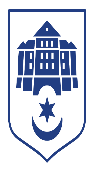 ТЕРНОПІЛЬСЬКА МІСЬКА РАДАУправління соціальної політики
м. Тернопіль, вул. Лисенка, 8, 46002 тел.: (0352) 23 56 70, e-mail: ternopil@sobes-ter.gov.uaЗвіт за 2023 рік щодо виданої та отриманої гуманітарної допомогиВ Тернопільському міському територіальному центрі соціального обслуговування населення (надання соціальних послуг) продовжує діяти Гуманітарний штаб для забезпечення продуктами харчування внутрішньо переміщених осіб, які зареєстровані в управлінні соціальної політики ТМР з дітьми до 3-річного віку, осіб з інвалідністю І-ІІ груп, військових. За 2023 рік гуманітарної допомоги отримано:Медикаменти                        	 507  кг          Аптечки                                  	3200 шт        Продукти харчування           	31604  кг      Засоби гігієни                          	297 кг           Пакунок малюка BABYBOX   108 шт  Генератори				35   шт    Промислові товари                	19595 кг      (одяг, термобілизна, взуття, спальники та ін.)      Всього гуманітарної допомоги видано :Медикаменти                              500   кг        лікувальним закладам та доп.арміїАптечки                                    993 шт.       захисникам та захисницямПродукти харчування                26386 кг     отримали  1000  осіб та допом.арміїЗасоби гігієни                             297  кг         отримали     1810 осіб та доп.арміїТермобілизна                           812 шт       захисникам та захисницямГенератори				9   шт	        надано організаціямПромислові товари                     15833 кг     отримали    1737  осіб та організації(одяг, термобілизна, взуття, спальники, та ін.)- Пакунок малюка BABYBOX   39 шт          отримали    39  сімей в яких народилась дитина з числа ВПО, військовослужбовців, багатодітних та малозабезпечених.Гуманітарна допомога видається у робочий час за адресою: м.Тернопіль, вул. Миколи Лисенка, 8а.Благодійну допомогу отримали : ВПО -2132 осіб, тернополян- 1000 осіб.Начальник управління 			Віталій ХОРКАВИЙ